MESTRADO EM SOCIOLOGIA SELEÇÃO 2019EDITAL 01/2018MATRÍCULA NO PROGRAMA DE PÓS- GRADUAÇÃO EM SOCIOLOGIADias: 17 e 18 de janeiro de 2019.Local: Prédio do Instituto de Ciências Sociais/ICS na secretaria do PPGS.OBS.: Seguir as instruções enviadas por e-mail. 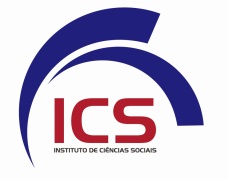 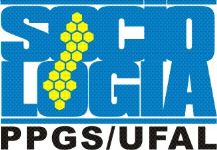 UNIVERSIDADE FEDERAL DE ALAGOAS – UFALINSTITUTO DE CIÊNCIAS SOCIAIS - ICSPROGRAMA DE PÓS-GRADUAÇÃO EM       SOCIOLOGIA - PPGS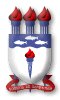 